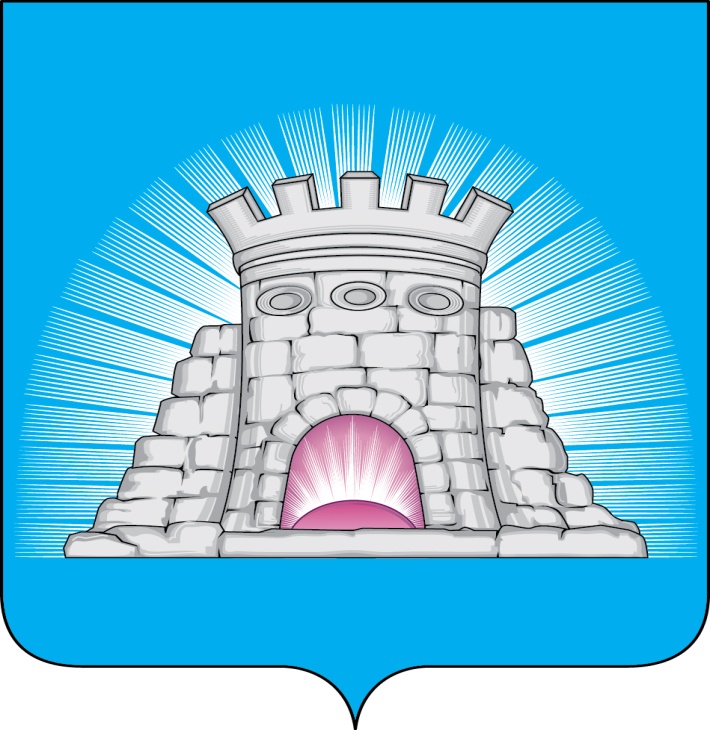                           П О С Т А Н О В Л Е Н И Е23.01.2024  №  108/1г. ЗарайскОб определении уполномоченного органа по осуществлениюполномочий на определение  поставщиков (подрядчиков,исполнителей) для обеспечения муниципальных нужд заказчиковгородского округа Зарайск Московской областиВ целях установления единого порядка в распределении полномочий органов местного самоуправления, казенных учреждений, бюджетных, автономных учреждений, муниципальных унитарных предприятий городского округа Зарайск Московской области при осуществлении закупок товаров, работ, услуг для обеспечения муниципальных нужд заказчиков городского округа Зарайск Московской области, в соответствии со статьей 26  Федерального закона от 05.04.2013 № 44-ФЗ «О контрактной системе в сфере закупок товаров, работ, услуг для обеспечения государственных и муниципальных нужд» (далее – Закон 44-ФЗ); руководствуясь  Уставом муниципального образования городской округ Зарайск Московской области, П О С Т А Н О В Л Я Ю:1. Определить уполномоченным органом на осуществление полномочий на определение поставщиков (подрядчиков, исполнителей) путем применения открытых конкурентных способов определения поставщиков (подрядчиков, исполнителей), в том числе конкурсов или аукционов в электронной форме, запроса котировок в электронной форме – Муниципальное казенное учреждение «Центр проведения торгов городского округа Зарайск» (далее по тексту – уполномоченное учреждение). 2. Осуществление полномочий уполномоченного органа по определению поставщиков (подрядчиков, исполнителей) для обеспечения муниципальных нужд заказчиков городского округа Зарайск Московской области возложить на уполномоченное учреждение – Муниципальное казенное учреждение «Центр проведения торгов городского округа Зарайск», за исключением полномочий, определенных пунктом 3 настоящего постановления, в части:													0128572.1. Определение поставщиков (подрядчиков, исполнителей) путем проведения конкурсов в электронной форме.2.2. Определения поставщиков (подрядчиков, исполнителей) путем проведения электронных аукционов.2.3. Определения поставщиков (подрядчиков, исполнителей) путем проведения запроса котировок в электронной форме.2.4. Создание единой комиссии по осуществлению закупок.2.5. Согласование планов-графиков закупок заказчиков на соблюдение требований к их формированию в соответствии с законодательством о контрактной системе в сфере закупок, согласование внесения изменений в них. 2.6. Организация обязательного общественного обсуждения закупки товара, работы или услуги в случаях, предусмотренных действующим законодательством в сфере закупок.2.7. Формирование документации на проведение торговых процедур на основании представленных заказчиками материалов, предусмотренных настоящим постановлением.2.8. Проверка представленных заказчиком материалов для формирования документации для проведения торговых процедур на соответствие положениям Закона 44-ФЗ и Федерального закона от 26 июля 2006 г. № 135-ФЗ «О защите конкуренции» (далее – Закон 135-ФЗ).2.9. Внесение изменений в условия контракта в части:- направления протокола Рабочей группы по оценке обоснованности изменений существенных условий контрактов на поставку товаров, выполнение работ, оказание услуг для обеспечения муниципальных нужд городского округа Зарайск Московской области;- направления пакета документов, предусмотренных Комитетом по конкурентной политике Московской области, на рассмотрение Межведомственной Рабочей группой Московской области, в установленных случаях.2.10. Подготовка и направление ответов на запросы участников закупок, поступающих в соответствии с положениями Закона 44-ФЗ.2.11. Представления интересов заказчиков городского округа Зарайск Московской области в Управлении Федеральной антимонопольной службы по Московской области, перечень которых приведен в приложении 1 к настоящему постановлению, в случае подачи жалобы участниками закупки при проведении конкурентных способов определения поставщиков (подрядчиков, исполнителей), в том числе конкурсов или аукционов в электронной форме, запроса котировок в электронной форме, на действие (бездействие) заказчиков, нарушающих права и законные интересы участников закупки.2.12. Уполномоченное учреждение несет ответственность за соблюдение процедуры определения поставщиков (подрядчиков, исполнителей) в соответствии с законодательством Российской федерации о контрактной системе в сфере закупок.3. Возложить на заказчиков городского округа Зарайск Московской области, перечень которых приведен в приложении 1 к настоящему постановлению, при осуществлении закупок товаров, работ, услуг для обеспечения муниципальных нужд следующие полномочия:3.1. Организация (в случае необходимости) консультаций на стадии планирования закупок с поставщиками (подрядчиками, исполнителями) и участие в таких консультациях в целях определения состояния конкурентной среды на соответствующих рынках товаров, работ, услуг, определения наилучших технологий и других решений для обеспечения муниципальных нужд; 3.2. Разработка и утверждение план-графика закупок, внесение изменений в план-график, размещение в единой информационной системе (далее – ЕИС) план-графика и внесение изменений в него;3.3. Обоснование закупок;3.4. Описание объекта закупки (техническое задание);3.5. Определение предмета и существенных условий контракта;3.6. Определение начальной (максимальной) цены контракта;3.7. Определение размера обеспечения заявок и размера обеспечения исполнения контракта;3.8. Направление в уполномоченное учреждение ответов на запросы участников закупок, поступающие в соответствии с положениями Закона 44-ФЗ, за исключением вопросов, связанных с проведением процедур по выбору поставщика (подрядчика, исполнителя);3.9. Подписание контракта и дополнительных соглашений к нему, связанных с изменениями условий контракта; 3.10. Исполнение контракта (приемка и оплата поставки товаров, выполненных работ (оказанных услуг). Привлечение экспертов, экспертных организаций в случаях, предусмотренных Законом № 44-ФЗ;3.11. Учет средств, полученных во временное распоряжение, в части обеспечения заявок участников закупку на участие в торгах.3.12. Организация работы по включению в реестр недобросовестных поставщиков (подрядчиков, исполнителей) информации об участниках закупок, уклонившихся от заключения контрактов, а также о поставщиках (подрядчиках, исполнителях), с которыми контракты расторгнуты по решению суда или в случае одностороннего отказа заказчика от исполнения контракта, предусмотренными действующим законодательством;3.13. Иные полномочия заказчиков, предусмотренные Законом 44-ФЗ, за исключением полномочий, возложенных на уполномоченное учреждение.4. Утвердить Порядок взаимодействия уполномоченного учреждения и заказчиков городского округа Зарайск Московской области при осуществлении закупки товара, работы, услуг и для обеспечения муниципальных нужд  (приложение 2). 5. Службе по взаимодействию со СМИ администрации городского округа Зарайск Московской области обеспечить размещение настоящего постановления на официальном сайте администрации городского округа Зарайск Московской области в сети Интернет и опубликование в периодическом печатном издании- «Зарайский вестник»-приложении к общественно-политической газете «За новую жизнь».6. Настоящее постановление вступает в силу с момента его подписания.6.1. Пункт 3.2 настоящего постановления для заказчиков городского округа Зарайск Московской области, перечень которых приведен в приложении 1 к настоящему постановлению, за исключением администрации городского округа Зарайск Московской области и МБУ «Благоустройство, ЖКХ и ДХ городского округа Зарайск», вступает в силу с 1 марта 2024 года.7. Признать утратившим силу постановление главы городского округа Зарайск Московской области от 29.12.2018 № 2333/12 «Об определении уполномоченного органа по осуществлению полномочий на определение поставщика (подрядчика, исполнителя) для обеспечения муниципальных нужд заказчиков городского округа Зарайск Московской области». 8. Контроль за исполнением настоящего постановления возложить на первого заместителя главы администрации городского округа Зарайск Московской области.Глава городского округа Зарайск В.А. ПетрущенкоВерноНачальник службы делопроизводства		 Л.Б. Ивлева23.01.2024Разослано: в дело, первому заместителю и заместителям главы, заказчикам г.о. Зарайск (согласно приложению 1), МКУ «ЦПТ», Штиф А.А., юридический отдел,   СВ со СМИ, прокуратуре.А.А. Штиф8 496 66 2-40-28									Приложение 1 									к постановлению главы									городского округа Зарайск									Московской области									от 23.01.2024 № 108/1Перечень заказчиков городского округа Зарайск Московской областиАдминистрация городского округа Зарайск Московской областиКомитет по культуре, физической культуре, спорту и работе с детьми и молодёжью городского округа Зарайск Московской областиКомитет по управлению имуществом администрации городского округа Зарайск Московской областиКонтрольно-счётная палата городского округа Зарайск Московской областиФинансовое управление администрации городского округа Зарайск Московской областиМКУ «Многофункциональный центр представления государственных и муниципальных услуг городского округа Зарайск»МКУ «Централизованная бухгалтерия учреждений городского округа Зарайск»Управление образования администрации городского округа Зарайск Московской областиМКУ «Единая диспетчерско-дежурная служба городского округа Зарайск»МКУ «Центр проведения торгов городского округа Зарайск»МКУ «Центр вспомогательной деятельности в сфере муниципального управления городского округа Зарайск»МКУ «Зарайский Ритуал»МБУ «Благоустройство, жилищно-коммунальное хозяйство и дорожное хозяйство городского округа Зарайск»МБУ «Центр инвестиций и устойчивого развития городского округа Зарайск»МУП «Единая служба коммунального хозяйства Зарайского района»МАДОУ «Детский сад № 2 «Радуга»МАДОУ «Детский сад № 18 «Росточек»МАДОУ «Детский сад № 19 «Зернышко»МАДОУ «Детский сад № 3 «Дюймовочка»МАДОУ «Детский сад № 6 «Яблонька»МАДОУ «Детский сад комбинированного вида № 8 «Березка»МБУ ДО «Детско-юношеская спортивная школа»МБОУ ДПО (повышения квалификации) учебно-методический информационный центрМБОУ «Средняя школа № 6»МБОУ «Лицей № 5»МБОУ «Гимназия № 2»МБОУ «Средняя школа № 1»МБУ ДО «Детская школа искусств им. А. С. Голубкиной»МБОУ «Мендюкинская средняя школа»МБУ ДО «Центр детского творчества»МБУ «Дворец спорта «Зарайск»МБУ «Зарайский ледовый спортивный комплекс городского округа Зарайск»МБУ «Подростково-молодежный клуб «Витязь»МБУ «Центр досуга «Победа» городского округа Зарайск»МБУ «Загородный стационарный детский оздоровительный лагерь «Осетр»МБУК «Межпоселенческая централизованная библиотечная система Зарайского муниципального района»МБУ «Зареченский сельский Дом культуры»МБУ «Дворец культуры им. В. Н. Леонова»									Приложение 2 									УТВЕЖДЕНО									постановлением главы									городского округа Зарайск									Московской области									от 23.01.2024 № 108/1ПОРЯДОКВЗАИМОДЕЙСТВИЯ УПОЛНОМОЧЕННОГО УЧРЕЖДЕНИЯ И ЗАКАЗЧИКОВГОРОДСКОГО ОКРУГА ЗАРАЙСК МОСКОВСКОЙ ОБЛАСТИ ПРИ ОСУЩЕСТВЛЕНИИ ЗАКУПКИ ТОВАРА, РАБОТЫ, УСЛУГ И ДЛЯ ОБЕСПЕЧЕНИЯ МУНИЦИПАЛЬНЫХНУЖД ЗАКАЗЧИКОВ ГОРОДСКОГО ОКРУГА ЗАРАЙСК МОСКОВСКОЙ ОБЛАСТИ1. Порядок взаимодействия уполномоченного учреждения и заказчиков городского округа Зарайск Московской области при осуществлении закупки товара, работы, услуг и для обеспечения муниципальных нужд заказчиков городского округа Зарайск Московской области  (далее – Порядок) разработан в соответствии с положениями Закона 44-ФЗ, Уставом муниципального образования городской округ Зарайск Московской области.2. Настоящий Порядок определяет основы взаимодействия уполномоченного учреждения на осуществление полномочий на определение поставщиков (подрядчиков, исполнителей) для обеспечения муниципальных нужд заказчиков городского округа Зарайск Московской области (далее – уполномоченное учреждение) и заказчиков городского округа Зарайск Московской области при определении поставщиков (подрядчиков, исполнителей) для обеспечения муниципальных нужд заказчиков городского округа Зарайск Московской области.3. Определение поставщиков (подрядчиков, исполнителей) путем проведения закупки у единственного поставщика (подрядчика, исполнителя), конкурсов в электронной форме, электронных аукционов, запроса котировок в электронной форме осуществляется уполномоченным учреждением при наличии информации о закупке в плане-графике заказчика.План-график закупок разрабатывается, формируется и утверждается заказчиком в Единой автоматизированной системе управления закупками (ЕАСУЗ) в течение 5 (пяти) рабочих дней со дня, следующего за днем доведения до соответствующего заказчика объема прав в денежном выражении на принятие и (или) исполнение обязательств в соответствии с бюджетным законодательством Российской Федерации. В случае возникновения необходимости внесения изменений в план-график заказчик вносит изменения в план-график. Сформированный заказчиками план-график закупок проходит последовательное согласование с уполномоченным учреждением и контрольным органом финансового управления администрации городского округа Зарайск Московской области.Уполномоченное учреждение рассматривает план-график закупок (изменения в план-график закупок) в течение 2 (двух) рабочих дней на соблюдение требований к их формированию в соответствии с законодательством о контрактной системе, после чего принимает решение о согласовании план-графика закупок (изменений в план-график закупок) или об отклонении в согласовании  с указанием  конкретных причин.Контрольный орган финансового управления администрации городского округа Зарайск Московской области рассматривает план-график закупок (изменения в план-график закупок) в течение 1 (одного) рабочего дня на предмет не превышения объема финансового обеспечения, включенного в план-график, над объемом финансового обеспечения для осуществления закупок, утвержденным и доведенным до заказчика.После прохождения процедур согласования и контроля план-графика закупок (изменения в план-график закупок) уполномоченным учреждением и контрольным органом финансового управления администрации городского округа Зарайск Московской области, план-график закупок (изменения в план-график) размещается заказчиком в единой информационной системе в сфере закупок.4. Закупки малого объема подлежат размещению в подсистеме Электронный магазин Единой автоматизированной системы управления закупками Московской области в порядке, утвержденном  Распоряжением Комитета по конкурентной политике Московской области от 22.07.2020 № 30-01-35/20 «Об утверждении регламента работы подсистемы Электронный магазин Единой информационной автоматизированной системы управления закупками Московской области». Размещение закупки в подсистеме Электронный магазин Единой автоматизированной системы управления закупками Московской области заказчик осуществляет самостоятельно. При этом заказчик вправе принять решение о проведении закупок малого объема путем проведения конкурентных процедур.5. Для осуществления закупки путем проведения конкурсов в электронной форме, электронных аукционов, запроса котировок в электронной форме заказчик предоставляет в уполномоченное учреждение соответствующую заявку (Приложение 2 к Порядку).В заявке указываются: - сведения о заказчике; - предмет (объект) закупки, предмет муниципального контракта (предмет лота); - наименование и краткие характеристики поставляемого товара, выполняемых работ (оказываемых услуг);- количество поставляемого товара, объема выполняемых работ (оказываемых услуг); - место, условия и сроки (периоды) поставок товара, выполнение работ (оказания услуг); - источник финансирования с указанием кода бюджетной классификации расходов бюджета;           - муниципальная программа, подпрограмма, мероприятие, в рамках которой осуществляется закупка;- начальная (максимальная) цена контракта; - порядок формирования цены контракта (цены лота);- форма, сроки и порядок оплаты товара, работ, услуг; преимущества, предоставляемые учреждениям и предприятиям уголовно-исполнительной системы и (или) организациям инвалидов при участии в размещении заказа; требования к качеству, техническим характеристикам товара, работ, услуг, требования к их безопасности, требования к функциональным характеристикам (потребительским свойствам) товара, требования к размерам, упаковке, отгрузке товара, требования к результатам работ и иные показатели, связанные с определением соответствия поставляемого товара, выполняемых работ, оказываемых услуг потребностям муниципального заказчика; - требования к сроку и (или) объему предоставления гарантий качества товара, работ, услуг, требования к обслуживанию товара, требования к расходам на эксплуатацию товара (при необходимости);- требования к участнику закупки в соответствии с законодательством;- размер обеспечения заявки на участие в торгах, реквизиты счета для перечисления денежных средств; - размер обеспечения исполнения контракта, реквизиты счета для перечисления денежных средств.5.1. К заявке прилагаются следующие документы, подписанные заказчиком:- обоснование начальной (максимальной) цены контракта; - описание объекта закупки (техническое задание) (требования к структуре описания объекта закупки приведены в приложениях 2, 3, 4 к Порядку);- проект контракта (в случае, если проект контракта не формируется в формате «Умный контракт»);- ведомости объемов работ, локальные сметы работ и сводный сметный расчет (в случае, если предметом контракта являются работы по текущему ремонту, капитальному ремонту, строительству и реконструкции объектов капитального строительства);- информация о банковском сопровождении контракта в случаях, установленных в соответствии со статьей 35 Закона № 44-ФЗ; Одновременно с представлением заявки заказчиком в системе ПИК ЕАСУЗ МО формируется обоснование начальной (максимальной) цены контракта (ЭКК 0), которое подписывается усиленной квалифицированной электронной подписью заказчика. При этом сформированное в ПИК ЕАСУЗ МО обоснование начальной (максимальной) цены контракта должно соответствовать обоснованию начальной (максимальной) цены контракта, представленного заказчиком на бумажном носителе.6. Заявка на определение поставщика (подрядчика, исполнителя) путем проведения конкурсов и аукционов, запроса котировок подписывается заказчиком, главным бухгалтером (в случае отсутствия главного бухгалтера при обслуживании в централизованном учреждении - директором централизованного учреждения) и направляется им на согласование через Межведомственную  систему электронного документооборота (МСЭД) главному распорядителю бюджетных средств (заместителям главы администрации городского округа Зарайск Московской области по курирующим направлениям в части закупок до 100,0 тыс. рублей, главе городского округа Зарайск Московской области в части закупок свыше 100,0 тыс. рублей) со сроком рассмотрения 2 (два) рабочих дня. 7. Оформленная в соответствии с пунктами 4-6 настоящего Порядка заявка (включая все необходимые приложения) направляется в уполномоченное учреждение посредством МСЭД. 8. Уполномоченное учреждение проверяет представленную заказчиком заявку на предмет соответствия положениям Законов № 44-ФЗ и № 135-ФЗ, после чего разрабатывает конкурсную документацию, документацию об аукционе, документацию о проведении запроса котировок в срок не позднее 3 (трех) рабочих дней со дня поступления заявки. Указанный срок не включает в себя время доработки и/или исправления заявки заказчиком при возврате заявки уполномоченным учреждением в случаях, перечисленных в пункте 9 настоящего Порядка.9. Уполномоченное учреждение вправе возвратить заявку заказчику в случаях:- отсутствия доведенных лимитов на финансирование закупки, указанной в заявке;- неполного предоставления документов и информации, необходимой для осуществления закупки;- выявления несоответствия содержания заявки и прилагаемых к ней документов требованиям законодательства РФ в сфере закупок и защите конкуренции;- отсутствия отметки о согласовании заявки, предусмотренной пунктом 6 настоящего Порядка;- отсутствия информации о закупке в плане-графике заказчика.Заявка возвращается заказчику не позднее дня, следующего за днем выявления несоответствия представленных документов.10. Заказчик несет ответственность за полноту, обоснованность и соответствие законодательству Российской Федерации сведений (информации), представленных в составе заявки на проведение закупки, в том числе в отношении описания объекта закупки, обоснования начальной (максимальной) цены контракта, проекта контракта, порядка рассмотрения и оценки заявок на участие в конкурсе. 11. При поступлении средств во временное распоряжение заказчик (в случае обслуживания в централизованном учреждении - директор централизованного учреждения) в течение 1 (одного) дня информирует уполномоченный орган о поступлении средств в качестве обеспечения заявки участника закупки в торгах. По завершению торговых процедур уполномоченное учреждение информирует заказчика о необходимости осуществления возврата средств в течение 5 (пяти) рабочих дней со дня завершения торговых процедур. Заказчик в течение 5 (пяти) рабочих дней со дня получения соответствующего уведомления от уполномоченного учреждения осуществляет возврат средств участнику закупки.В случае, если участниками закупки являются юридические лица, зарегистрированные на территории государства – члена Евразийского экономического союза (ЕАЭС) или физические лица, являющимися гражданами такого государства, устанавливаются особенности порядка предоставления обеспечения заявки на участие в закупке в виде денежных средств при проведении электронных процедур, а именно:- денежные средства вносятся участниками закупки на специальный счет, указанный заказчиком в извещении об осуществлении закупки;- возврат денежных средств, внесенных в качестве обеспечения заявки, осуществляется заказчиком не позднее 5 (пяти) рабочих дней со дня, следующего за днем наступления случаев, предусмотренных пунктами 1-6 части 10 статьи 44 Закона № 44-ФЗ (отклонение заявки, отзыв заявки участником закупки, заключение контракта, отмена закупки, получение решения об отказе в согласовании заключения контракта с единственным поставщиком (подрядчиком, исполнителем), получение решения об отказе во включении информации в реестр недобросовестных поставщиков (подрядчиков, исполнителей).12. По результатам проведенных торговых процедур в течение 2 (двух) рабочих дней, в целях своевременного подписания контракта заказчиком, уполномоченное учреждение в письменной форме, посредством направления уведомления по МСЭД, информирует заказчика о сроках подписания контракта. 13. Подписание контракта и размещение сведений о контракте в реестре контрактов ЕИС осуществляется заказчиком. Ответственность за соблюдение сроков подписания контракта и размещение сведений о контракте в реестре контрактов ЕИС возлагается на заказчика.14. Фактическая приемка товаров, работ (услуг) осуществляется заказчиком в системе ПИК ЕАСУЗ МО и Единой информационной системе в сфере закупок. Ответственность за размещение в Единой информационной системе в сфере закупок документов, подтверждающих приемку заказчиком товаров, работ (услуг), а также платежных документов возлагается на заказчика. 								Приложение 1 к Порядку, 								утвержденному постановлением								главы городского округа Зарайск 								Московской области								от 23.01.2024 № 108/1         В МКУ «Центр проведения торгов  городского округа Зарайск»Заявкана определение поставщика путем проведенияторгов (конкурса, аукциона, запроса котировок, запроса предложений)    Прошу Вас провести ______________________________________________________                   на право заключения муниципального контракта ___________________________________________________________________________________ на условиях, изложенных в настоящей заявкеПриложения: указывается перечень документов, прилагаемых к заявке в письменной форме и в форме электронного документа, в т.ч.:- проект муниципального контракта (в случае проведения торгов по нескольким лотам - проект муниципального контракта в отношении каждого лота, а также в случае если размещается не «Умный контракт»);- обоснование начальной (максимальной) цены контракта;- описание объекта закупки;- ассортиментная спецификация товара;- ведомости объемов работ;- сметы работ и сводный сметный расчет (в ценах, определяемых на весь срок выполнения работ исходя из их цены в течение соответствующих лет планируемого периода исполнения контракта) *;- в случаях, предусмотренных действующим законодательством, заключение государственной экспертизы (только в письменной форме).Руководитель                     _______________       (ФИО)Главный бухгалтер             ______________         (ФИО)Согласовано:Глава городского округа Зарайск (закупка свыше 100 тыс. рублей) ___________ (ФИО)Курирующий заместитель главы администрации (закупка до 100 тыс. рублей)__________ (ФИО)*в случае размещения закупки на работы по ремонту, капитальному ремонту, строительству, реконструкции, сносу, работ по содержанию территорий и благоустройству.									Приложение 2 									к Порядку, утвержденному 									постановлением главы									городского округа Зарайск									Московской области									от 23.01.2024 № 108/1ТРЕБОВАНИЯк структуре описания объекта закупки (техническое задание) на осуществление закупки работВ описание объекта закупки (техническое задание) на осуществление закупки работ включаются:1.	Наименование объекта закупки.2.	Код по КОЗ.3.	Код по ОКПД2.4.	Описание объекта закупки:4.1.	Функциональные, технические, качественные, эксплуатационные характеристики (при необходимости) объекта закупки (в случае, если для выполнения работ используется товар, то при указании характеристик поставляемого товара следует руководствоваться Рекомендованной формой требований Заказчика к характеристикам объекта закупки, инструкцией по ее заполнению (прилагаются).4.2.	Объем выполняемых работ.4.3.	Указание на технические регламенты, принятые в соответствии с законодательством Российской Федерации о техническом регулировании, документы, разрабатываемые и применяемые в национальной системе стандартизации, иные требования, связанных с определением соответствия объектам закупки.4.4.	Иные условия выполнения работ, в том числе с учетом особенностей описания отдельных видов объектов закупок, которые установлены Правительством Российской Федерации.5.	Гарантийные обязательства:Требования к гарантийному сроку выполнения работ и (или) объему предоставления гарантий их качества6.	Место выполнения работ, сроки выполнения работ.									Приложение 3 									к Порядку, утвержденному 									постановлением главы									городского округа Зарайск									Московской области									от  23.01.2024 № 108/1ТРЕБОВАНИЯк структуре описания объекта закупки (техническое задание) на осуществление закупки товаровВ описание объекта закупки (техническое задание) на осуществление закупки товаров включаются:1.	Наименование объекта закупки.2.	Код по КОЗ.3.	Код по ОКПД2.4.	Описание объекта закупки:4.1.	Функциональные, технические, качественные, эксплуатационные характеристики (при необходимости) объекта закупки (при указании характеристик поставляемого товара следует руководствоваться Рекомендованной формой требований Заказчика к характеристикам объекта закупки, инструкцией по ее заполнению (прилагаются).4.2.	Количество поставляемого товара.4.3.	Изображение поставляемого товара, позволяющего его идентифицировать и подготовить заявку (если в документации о закупке содержится требование о соответствии поставляемого товара изображению товара, на поставку которого заключается контракт).4.4.	Иные условия поставки товаров, в том числе с учетом особенностей описания отдельных видов объектов закупок, которые установлены Правительством Российской Федерации.5.	Гарантийные обязательства:5.1.	Требования к гарантийному сроку товара и (или) объему предоставления гарантий его качества, к гарантийному обслуживанию товара, к расходам на эксплуатацию товара, к обязанности осуществления монтажа и наладки товара, к обучению лиц, осуществляющих использование и обслуживание товара (устанавливается при необходимости).5.2.	Требование к гарантийному сроку товара и (или) объему предоставлений гарантий его качества, к гарантийному обслуживанию товара, к расходам на обслуживание товара в течение гарантийного срока, а также к осуществлению монтажа и наладки товара (устанавливается заказчиком в случае определения поставщика машин и оборудования, если это предусмотрено технической документацией на товар.6.	Количество и место доставки товара, сроки поставки товара.Приложение к требованиям к структуре описания объекта закупки (техническое задание) на осуществлениезакупки товаровРекомендованная форма требований Заказчика к характеристикам объекта закупки, инструкция по ее заполнению.В случае установления заказчиком в извещении 
о проведении открытого конкурса в электронной форме (электронного аукциона), конкурсной документации (документации об электронном аукционе) условий, запретов, ограничений допуска товаров, происходящих из иностранного государства или группы иностранных государств, в соответствии со статьей 14 Федерального закона от 05.04.2013 № 44-ФЗ.Все предлагаемые товары должны соответствовать техническим регламентам, принятыми в соответствии с законодательством Российской Федерации о техническом регулировании, документами, разрабатываемыми и применяемыми в национальной системе стандартизации, принятыми в соответствии с законодательством Российской Федерации о стандартизации (далее - нормативная документация). В случае отсутствия в нормативной документации значений по требуемым показателям каких-либо из закупаемых товаров или применяемых товаров при выполнении работ, оказании услуг, то по данным показателям в графе «Значение, предлагаемое участником» допускается предоставлять конкретные значения, либо ставить прочерк «-», либо указывать «не нормируется», либо указать «отсутствует».Участнику закупки необходимо указывать конкретные значения показателей характеристики каждого вида (типа) поставляемого товара, товара, применяемого при выполнении работ, оказании услуг указанного в «Рекомендованной форме требований Заказчика к характеристикам объекта закупки».В форме могут быть использованы следующие знаки и обозначения:Символ «±» - означает что, участнику следует предоставить в заявке конкретное значение показателя равный указанному или с отклонением в большую или меньшую сторону в пределах указанного предельного отклонения;Символ «<» - означает что, участнику следует предоставить в заявке конкретное значение показателя, менее указанного значения;Символ «>» - означает что, участнику следует предоставить в заявке конкретное значение показателя, более указанного значения;Слова «не менее» - означает что, участнику следует предоставить в заявке конкретное значение показателя, более указанного значения или равное ему;Слова «не более» - означает что, участнику следует предоставить в заявке конкретное значение показателя, менее указанного значения или равное ему;Символ «≥» - означает что, участнику следует предоставить в заявке конкретное значение показателя, более указанного значения или равное ему;Символ «≤» - означает что, участнику следует предоставить в заявке конкретное значение показателя, менее указанного значения или равное ему;Слова «Не выше» - означает что, участнику следует предоставить в заявке конкретное значение показателя, не более указанного значения или равное ему;Слова «Не ниже» - означает что, участнику следует предоставить в заявке конкретное значение показателя, не менее указанного значения или равное ему;При этом, символы «±», «<», «>», «≥», «≤» устанавливаются в требуемом значении слева от числового значения показателя. В случае указания требуемого значения с использованием символа «[ ]» вне зависимости от применения иных символов (знаков, союзов, слов), установленных настоящей инструкцией, участнику закупки необходимо представить данный показатель как значение показателя, который не может изменяться.В случае, если значения или диапазоны значений показателя указаны с использованием символа «запятая», союза «и», - участнику закупки необходимо предоставить все значения показателя или все диапазоны значений, указанных через данные символ, союз.В случае, если значения или диапазоны значений показателя указаны с использованием символа «точка с запятой», союза «или», - участнику закупки необходимо предоставить одно из указанных значений или диапазонов значений, указанных через данный символ.В случае, если значения или диапазоны значений показателя указаны одновременно с использованием символов «точка с запятой», «запятая», - участнику закупки необходимо представить в заявке значения или диапазоны значений, разделенных символом «точка с запятой».В случае если требуемое значение показателя товара сопровождается словами: «от» и «до», «от» или «до», то участнику закупки необходимо предоставить конкретное(-ые) значение (-я) показателя из данного диапазона не включая крайние значения.Символы «многоточие», «тире» установленные между значениями показателя, следует читать как необходимость указания диапазона значений, не включая крайние значения.В случае, если требуемое значение показателя сопровождается знаком * (звездочка), в том числе значение, включенное в диапазон значений, то участник вправе указать крайнее значение требуемого показателя. При этом, не допускается указание крайнего значения показателя, не сопровождающегося знаком * (звездочка).В случае необходимости указания габаритных размеров требуемого товара, заказчиком указываются соответствующие значения требуемого показателя в отдельных ячейках формы, сопровождающиеся словами: длина, высота, ширина, глубина 
и т.д.Ответственность за достоверность сведений о конкретных значениях показателей используемого товара, товарном знаке (при наличии), наименование страны происхождения товара (в случае установления заказчиком в извещении о проведении открытого конкурса в электронной форме (электронного аукциона), конкурсной документации (документации об электронном аукционе) условий, запретов, ограничений допуска товаров, происходящих из иностранного государства или группы иностранных государств, в соответствии со статьей 14 Федерального закона от 05.04.2013 № 44-ФЗ), указанных в первой части заявки на участие в закупке, несет участник закупки.При указании в документации о закупке товарных знаков товаров считать описание объекта с применением слов «или эквивалент», за исключением указания в документации о закупке случаев несовместимости товаров, и необходимости обеспечения взаимодействия таких товаров с товарами, используемыми заказчиком, а также случаев закупок запасных частей и расходных материалов к машинам и оборудованию, используемым заказчиком, в соответствии с технической документацией на указанные машины и оборудование.									Приложение 4 									к Порядку, утвержденному 									постановлением главы									городского округа Зарайск									Московской области									от 23.01.2024 № 108/1ТРЕБОВАНИЯк структуре описания объекта закупки (техническое задание) на оказание услугВ описание объекта закупки (техническое задание) на осуществление закупки оказания услуг включаются:1.	Наименование объекта закупки.2.	Код по КОЗ.3.	Код по ОКПД2.4.	Описание объекта закупки:4.1.	Функциональные, технические, качественные, эксплуатационные характеристики (при необходимости) объекта закупки (в случае, если для выполнения работ используется товар, то при указании характеристик поставляемого товара следует руководствоваться Рекомендованной формой требований Заказчика к характеристикам объекта закупки, инструкцией по ее заполнению (прилагаются).4.2.	Объем оказываемых услуг.4.3.	Указание на технические регламенты, принятые в соответствии с законодательством Российской Федерации о техническом регулировании, документы, разрабатываемые и применяемые в национальной системе стандартизации, иные требования, связанных с определением соответствия объектам закупки.4.4.	Иные условия оказания услуг, в том числе с учетом особенностей описания отдельных видов объектов закупок, которые установлены Правительством Российской Федерации.5.	Гарантийные обязательства:Требования к гарантийному сроку оказания услуг и (или) объему предоставления гарантий их качества.6.	Место оказания услуг, сроки либо график оказания услуг.№ п/п           Наименование пункта                 Текст пояснений1Сведения о заказчике: наименование,    место нахождения, почтовый адрес, телефон, адрес электронной почты2Сведения об ответственном должностном лице заказчика: фамилия, имя, отчество, должность, контактный телефон, адрес электронной почты           3Предмет торгов, предмет муниципального контракта (предмет лота)              4Наименование и краткие характеристики  поставляемого товара, выполняемых работ, оказываемых услуг;код группы согласно                              Общероссийскому классификатору по видам                             экономической деятельности ОК 034-2007 (ОКПД) (с разбивкой по лотам)     5Количество поставляемого товара, объем выполняемых работ, оказываемых услуг    (с разбивкой по лотам) и указанием единицы изменения                 Например: при ежемесячном оказании услуги в течении года:12 условных единиц6Сроки (периоды)        поставок товара, выполнения работ,     оказания услуг (с разбивкой по лотам)Если контракт содержит несколько этапов необходимо указать каждый этап и срок его исполнения7Муниципальная программа, подпрограмма, мероприятие, в рамках которой осуществляется закупка8Источник финансирования заказа          с указанием наименования бюджета, года финансирования, кода бюджетной классификации, мероприятия, типа средствНаименование бюджета -        Год финансирования-             КБК Мероприятие Тип средств(при наличии нескольких источников финансирования указывается сумма по каждому КБК)                               9Начальная (максимальная) цена контракта (цена лота)                             руб.  коп.10Порядок формирования цены контракта (цены лота), в том числе с учетом или без учета расходов на перевозку, страхование, уплату таможенных пошлин, налогов и других обязательных платежей, прочих расходов                         -11Форма, сроки и порядок оплаты товара,   работ, услуг                            12Авансирование13Торги для субъектов малого предпринимательства:14Преимущества, предоставляемые при участии в закупке учреждениям и предприятиям уголовно исполнительной системы и организациям инвалидов 15Требования к качеству, техническим      характеристикам товара, работ, услуг,   требования к их безопасности, требования к функциональным характеристикам (потребительским свойствам) товара, требования к размерам, упаковке, отгрузке товара, требования к результатам работ и иные показатели, связанные с определением соответствия поставляемого товара,      выполняемых работ, оказываемых услуг потребностям муниципального заказчика   16Требования к сроку и (или) объему       предоставления гарантий качества товара, работ, услуг, требования к обслуживанию товара, требования к расхода на эксплуатацию товара  (при необходимости)                     17Требования к участнику закупки          в соответствии с законодательством   (лицензии, СРО, опыт работы и др.)      В особых случаях необходимо выделить требования18Размер обеспечения заявки на участие    в торгах, реквизиты счета для           перечисления денежных средств           19Размер обеспечения исполнения контракта реквизиты счета для перечисления денежных средств                       № п/пНаименование товараУказание на товарный знак (при наличии)Требования к функциональным, техническим и качественным, эксплуатационным характеристикам товараТребования к функциональным, техническим и качественным, эксплуатационным характеристикам товараТребования к функциональным, техническим и качественным, эксплуатационным характеристикам товараЕд. изм. № п/пНаименование товараУказание на товарный знак (при наличии)Наименование показателя товараТребуемое значение показателя, установленное заказчикомЗначение показателя, предлагаемое участникомЕд. изм. 1234567